ПРОЕКТ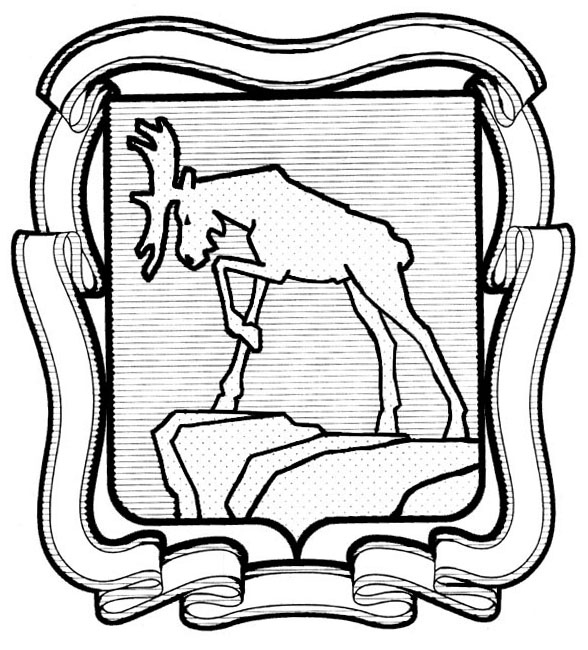 СОБРАНИЕ ДЕПУТАТОВ МИАССКОГО ГОРОДСКОГО ОКРУГА                                                         ЧЕЛЯБИНСКАЯ ОБЛАСТЬ      СЕССИЯ СОБРАНИЯ  ДЕПУТАТОВ МИАССКОГО ГОРОДСКОГО ОКРУГА ШЕСТОГО СОЗЫВАРЕШЕНИЕ №  от  _______________Рассмотрев предложение Главы Миасского городского округа Г.М. Тонких о внесении изменений в Решение Собрания депутатов Миасского городского округа от 30.10.2015 г. № 9 «Об утверждении Положения «О бюджетном процессе в Миасском городском округе», учитывая рекомендации постоянной комиссии по вопросам экономической и бюджетной политики, в соответствии с Бюджетным кодексом Российской Федерации (в редакции Федеральных законов от 13.07.2020г. № 192-ФЗ и от 31.07.2020г. № 263-ФЗ), руководствуясь Федеральным законом от 06.10.2003 № 131-ФЗ «Об общих принципах организации местного самоуправления в Российской Федерации» и Уставом Миасского городского округа, Собрание депутатов Миасского городского округаРЕШАЕТ:	1. Внести изменения в Решение Собрания депутатов Миасского городского округа от 30.10.2015 г. № 9 «Об утверждении положения «О бюджетном процессе в Миасском городском округе», а именно в Приложении к названному выше Решению:	1) в статье 7: - подпункте 7 пункта 1 слова «в пределах дефицита бюджета и (или) суммы средств на погашение муниципальных долговых обязательств, указанных в решении Собрания депутатов Округа о бюджете Округа» исключить;- пункт 12 дополнить словами «, в том числе в рамках исполнения муниципального социального заказа на оказание муниципальных услуг в социальной сфере»;- пункт 15 дополнить словами «(за исключением субсидий, предоставляемых в соответствии со статьей 78.4 Бюджетного кодекса Российской Федерации)»;- дополнить пунктами 15-2, 15-3 следующего содержания:«15-2) устанавливает порядок предоставления из бюджета Округа субсидий, предусмотренных подпунктами 2 и 3 пункта 1 статьи 78.4 Бюджетного кодекса Российской Федерации;15-3) определяет порядок принятия решений, предусматривающих случаи, в которых договоры (соглашения) о предоставлении из бюджета Округа субсидий, предусмотренных абзацем вторым пункта 1, пунктами 2 и 4 статьи 78.1 Бюджетного кодекса Российской Федерации, заключаются на срок, превышающий срок действия утвержденных лимитов бюджетных обязательств, и принимает такие решения;»;- в подпункте 43 пункта 1 после слова «определения» дополнить словами «при предоставлении муниципальной  гарантии»;	2) в пункте 2 статьи 32 слова «пунктом 84» заменить словами «пунктом 1»;	3) в подпункте 2 пункта 3 статьи 35 слова «(получателей) бюджетных средств и» заменить словами «(получателей) бюджетных средств, централизацией закупок товаров, работ, услуг для обеспечения муниципальных нужд в соответствии с частью 3 статьи 26 Федерального закона «О контрактной системе в сфере закупок товаров, работ, услуг для обеспечения государственных и муниципальных нужд» и»;	4)  дополнить абзацем четвертым подпункт 14 пункта 3 статьи 35 следующего содержания:«-в случае перераспределения бюджетных ассигнований между видами источников финансирования дефицита бюджета Округа.»;	5) статью 35 дополнить пунктами 10,11 следующего содержания: «10. По итогам исполнения бюджета Округа в 2020 году установленные решением о бюджете Округа размер дефицита бюджета Округа и верхний предел муниципального долга,  в том числе показатели программы муниципальных внутренних заимствований, могут быть превышены на сумму бюджетных ассигнований, направленных на финансовое обеспечение мероприятий, связанных с  предотвращением влияния ухудшения экономической ситуации на развитие отраслей экономики, с профилактикой и устранением последствий распространения коронавирусной инфекции, сумму снижения налоговых и неналоговых доходов бюджета Округа по сравнению с 2019 годом, а также в связи с изменением условий реструктуризации бюджетных кредитов.11. Установить, что объем муниципального долга может превысить ограничения, установленные пунктом 5 статьи 107 Бюджетного Кодекса Российской Федерации, на сумму, не превышающую объема бюджетных ассигнований, направленных на финансовое обеспечение мероприятий, связанных с предотвращением влияния ухудшения экономической ситуации на развитие отраслей экономики Округа, с профилактикой и устранением последствий распространения короновирусной инфекции.»;	6) в подпункте 5 пункта 1 статьи 37  слова «законодательством Российской Федерации» заменить словами «Министерством финансов Российской Федерации»;	7) абзац 2 пункта 1 статьи 42 дополнить словами «или иным лицом, уполномоченным действовать в установленном законодательством Российской Федерации порядке от имени этого органа»;	8)  пункты 161,162 статьи 51 считать пунктами 4,5.	9) приостановить до 1 января 2022 года действие подпункта 13 пункта 2 статьи 24.2. Настоящее решение вступает в силу со дня официального опубликования.3. Контроль за исполнением настоящего Решения возложить на постоянную комиссию по вопросам экономической и бюджетной политики.Председатель Собрания депутатов Миасского городского округа                                                                 Проскурин Д.Г.Глава Миасского городского округа                                                      Тонких Г.М.